身高体重测量仪电子秤超声波语音播报智能健康一体机体侧仪打印款样式及参数产品品牌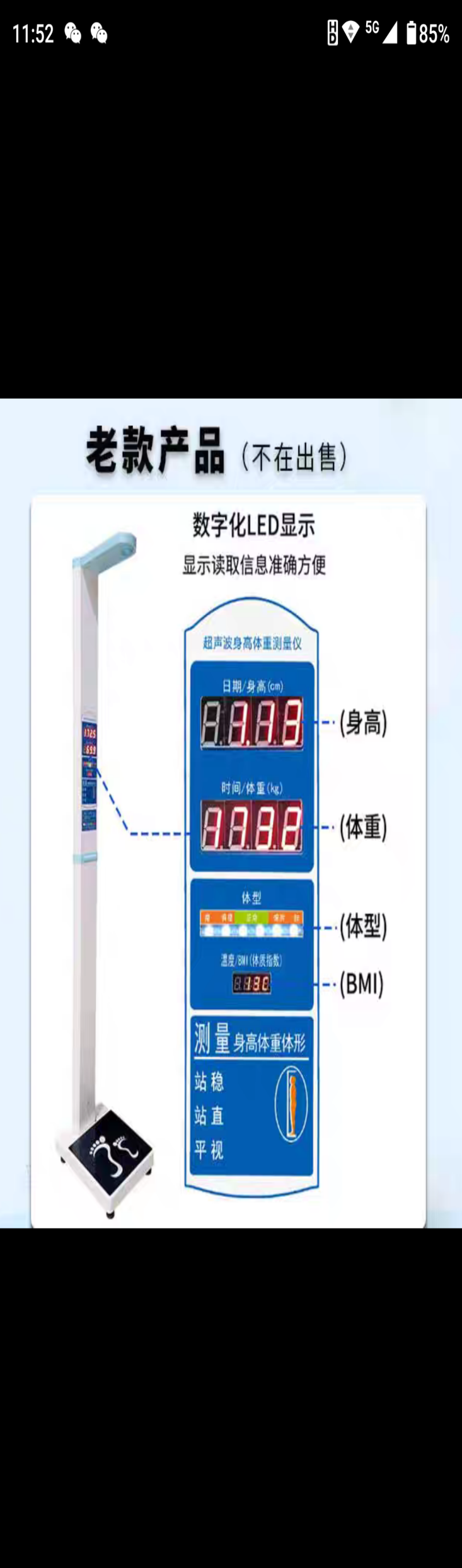 产品功能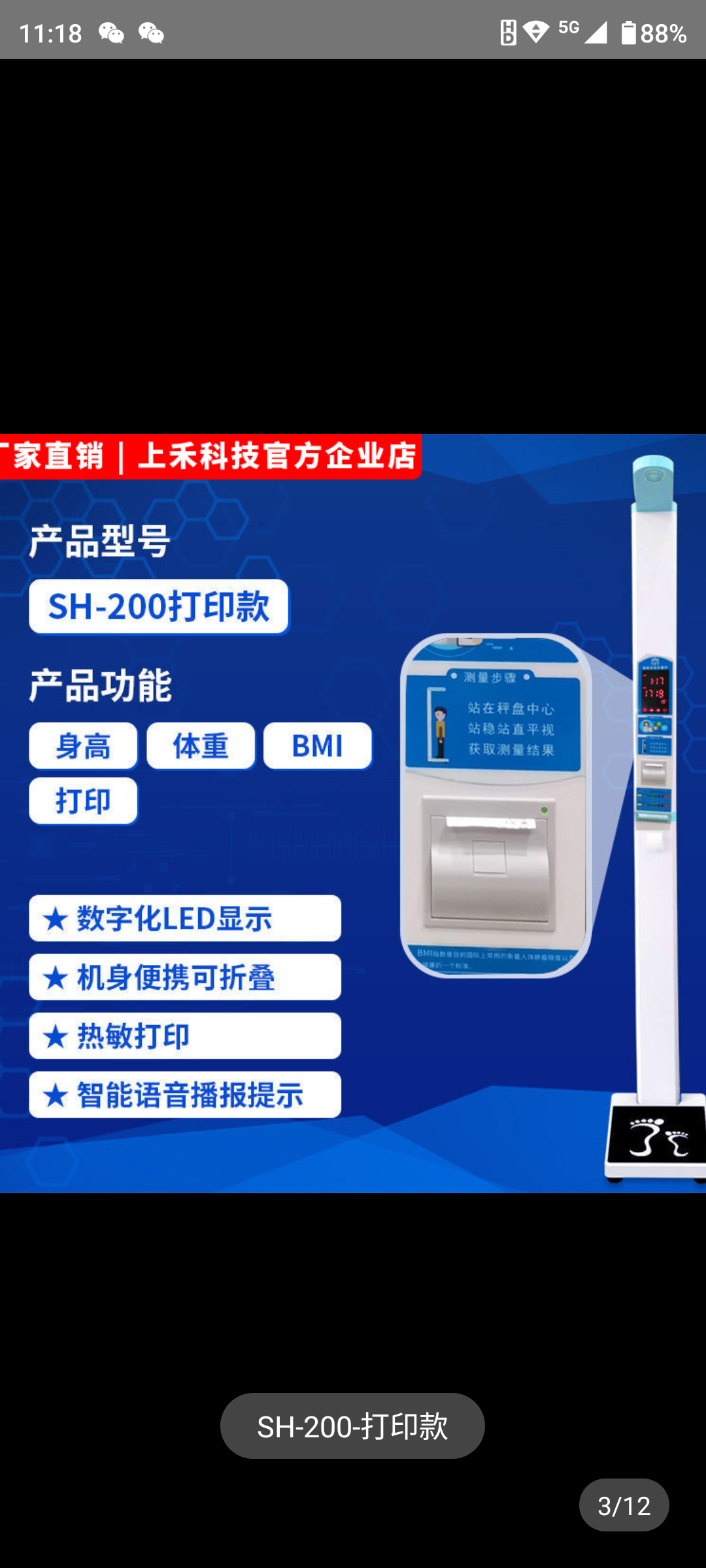 身高、体重、BMI、打印称咼范围50~205CM（分度值：0.5CM）称重范围5.0~300KG（分度值：0.1 KG）电源电压AC160V-250V（50Hz）消耗功率≤14W输出串口RS232选配定制打印蓝牙   